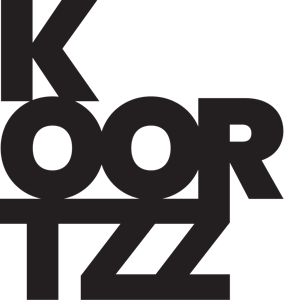 MARIJKE UMANS – ROODVONKMARIJKE EN DE HANEN (6+)Interactief humoristisch concert met kinderliedjes waar ook volwassenen van kunnen genieten. Een trio artiesten brengen een interactief swingend concert voor kinderen: Marijke en de Hanen. Niks betuttelend maar goeie muziek met stevige kinderteksten. De interactie krijg je niet enkel door de moves en melodietjes die à la minute worden aangeleerd, maar ook door het maken van klankdecors bijvoorbeeld.  Verwacht je aan zalig herkenbare thema’s zoals wiebelende konten, een kappersbezoek, heerlijk snoepen en verliefd zijn. Over vervelende kinderen, boos zijn, taterwaters, lekker lezen, uitvinders en dieren.